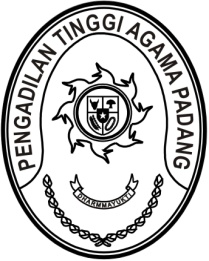 Nomor	: W3-A/0000/KP.04.5/8/2022	22 Agustus 2022Lampiran	: -Perihal	: Permohonan Lolos Butuh Usulan MutasiKepada Sdr.Arya Jaya Shentika, S.H.diTempatAssalamu’alaikum, Wr. Wb.	Sehubungan dengan surat Saudara tanggal 2 Agustus 2021 perihal sebagaimana tersebut pada pokok surat, yang antara mengajukan permohonan mutasi dari Pengadilan Agama Tamiang Layang dalam wilayah hukum Pengadilan Tinggi Agama Palangkaraya ke Pengadilan Agama dalam lingkungan Pengadilan Tinggi Agama Padang, pada prinsipnya kami dapat menerima/menyetujui permohonan tersebut dan untuk proses selanjutnya, diminta kepada Saudara untuk melengkapi persyaratan masing-masing rangkap 2 (dua) sebagai berikut:Asli surat permohonan mutasi saudara kepada Ketua Pengadilan Tinggi Agama Palangkaraya;Asli surat permohonan mutasi saudara kepada Ketua Pengadilan Agama Tamiang Layang;Surat persetujuan pindah dari Ketua Pengadilan Tinggi Agama Palangkaraya;Surat persetujuan pindah dari Ketua Pengadilan Pengadilan Agama Tamiang Layang;Fotocopy Sah SK CPNS;Fotocopy Sah SK Pangkat Terakhir;Fotocopy Sah SK Jabatan Terakhir;Fotocopy Sah Kartu Pegawai;Fotocopy Ijazah dan Transkrip Nilai Terakhir;Fotocopy sah SKP 2 (dua) Tahun Terakhir;Surat Pernyataan Tidak Sedang Menjalani Proses Pidana dan/atau disiplin tingkat sedang atau berat yang ditanda tangani oleh Ketua Pengadilan Tinggi Agama Palangkaraya.	Demikian disampaikan dan terima kasih.	Wassalam	Ketua, 	Zein AhsanTembusan:Ketua Pengadilan Agama Tamiang Layang.